Урок по предмету « ОРКСЭ» в 4 классеТема урока: «Справедливость»Цель: Создание условий для формирования нравственных качеств личности младших школьников через расширение их представлений о справедливостиЗадачи: 1.Познакомить с представлениями о справедливости и моральными правилами справедливого человека.2. Развивать умение анализировать поступки свои и других людей, исходя из содержательной характеристики понятия «справедливость».3. Воспитывать чувство справедливости, моральных обязанностей во взаимоотношениях с людьми, сопричастности, личной ответственности за свои поступки.Оборудование: Мультимедийная установкаДидактическое обеспечение: Притча «Справедливость»,  карточки с отрывками  из сказки «Справедливый ветерок», карточки с пословицами, модель «Весы справедливости» с ситуациями для разбора, словари,мультимедийная презентация.Ход урока.1. Вводный блок.- Орг. момент.- Мотивация (самоопределение) к учебной деятельности. 	(2 минуты) Учитель предлагает детям   прочитать притчу «О Мурке и Шарике» и поделиться своими мыслями.(Приложение 1)Справедливо ли поступила Мурка?  Правильное ли решение приняли хозяева? В результате определяется тема урока.Ученики читают со слайда на интерактивной доске притчу, отвечают на вопросы и высказывают предположения по поводу темы урока.2. Основной блок.- Актуализация знаний и фиксация индивидуального затруднения в пробном действии. 	(5 минут)Учитель предлагает обучающимся  продолжить фразу «Справедливость - это…». Учитель предлагает найти определение в разных источниках.Затем учитель предлагает найти и прочитать определение в учебнике (с.28), и записать в тетрадь.1)Дети пробуют продолжить фразу.2)Ищут информацию в словарях и учебнике:1группа работает с толковым словарём В. Даля; 2 группа определяет, откуда к нам пришло это слово по этимологическому словарю и подбирает подходящие по смыслу слова;  (от старо –славянского слова праведный, правда)3группа пробует делать вывод о справедливости, изучив народные пословицы. (Приложение 2)Вывод: справедливость – это правда.3) Дети зачитывают найденные ими определения, сравнивают, находят в них сходство.- Выявление места и причины затруднения.(2 минуты)Учитель проводит побуждающий диалог. Справедливость свойственна всем людям?Припомните случай, когда с вами обошлись несправедливо.А кто может вспомнить и признаться в том, что сам был несправедлив к кому-то?Как вы считаете, по каким признакам можно определить,   поступок – справедливый или нет?Дети пытаются размышлять   над проблемным вопросом.- Построение проекта выхода из затруднения ("открытие" детьми нового знания).	(2 минуты)Учитель предлагает детям подумать, о чем они хотят узнать и на какие вопросы получить ответы. Учитель вместе с детьми составляет план работы на уроке.  Работа с рубрикой «Вы узнаете»Дети предлагают вопросы, пытаются сформулировать цель урока и планируют свою работу на урокеЧто такое справедливость?По каким признакам можно судить о справедливости?Какие моральные правила нужно соблюдать, чтобы быть справедливым человеком?               План1. Прочитать текст в учебнике2. Найти ответы на вопросы и сделать вывод3.Сравнить свои выводы с выводами автора-Реализация построенного проекта. 	(10 минут)Учитель организует работу по тексту учебника в парах (с.28-29)Предлагает ученикам составить моральные правила справедливого человека, найти и прочитать правила в учебнике.Дети работают в парах по тексту учебника (читают текст, делают   пометы, ищут ответы на практические вопросы, составляют схему признаков справедливости), сверяют схему со слайдом на интерактивной доске (Приложение3) Ребята   пробуют составить в группах свод правил справедливого человека, предлагают формулировки, обсуждают, на отдельных листочках записывают 3-4 правила и прикрепляют на доску. Знакомятся с моральными правилами справедливого поступка по учебнику. Озвучивают информацию, сравнивают свой ответ с текстом в учебнике и делают вывод. (Приложение 4)-  Первичное закрепление с проговариванием во внешней речи.	(5 минут)Учитель предлагает привести примеры из литературных произведений (на слайде  иллюстрации из русских народных  сказок «Морозко», «Золушка»), ответить на вопросы:«По каким признакам мы можем судить о справедливости в этих ситуациях? Какие правила поведения справедливого человека не выполнили персонажи?» Обучающиеся приводят свои  примеры, рассматривают иллюстрации к сказкам и отвечают на вопросы учителя(Приложение 5)- Самостоятельная работа с самопроверкой по эталону.	(8 минут)Учитель предлагает   поработать со сказкой «Справедливый ветерок».Каждой группе надо прочитать отрывок из сказки по ролям (игра «Радиотеатр») и определить правило, которое помогло героям поступить справедливо.   (Приложение 6)Дети в группах читают отрывок  по ролям, пытаются определить моральные правила   и прийти к выводу, что нужно оценивать поступки, а не человека, что справедливость требует соблюдения прав других людей и надо стремиться находить решение, которое могло   бы устроить всех. Свои выводы сверяют со слайдом на интерактивной доске. ( у 1группы - 3 правило, у 2 группы - 1 правило, у 3 – 5 правило)3. Заключительный этап- Включение в систему знаний и повторение. 	(8 минут)Учитель предлагает   ответить    на вопрос: «Как вы думаете, быть справедливым сложно?» и обосновать свой ответ. Знакомит ребят с мудрыми высказываниями древних философов. (Приложение 7)Учитель уточняет задание самостоятельной работы по   модели «Весы справедливости».На одной чашке весов записана ситуация, детям предлагается оценить поступок и записать на другую чашку, как восстановить справедливость.(Приложение 8)Дети читают высказывания о справедливости на слайде, знакомятся с богиней правосудия - Фемидой, высказывают свои предположения, почему у неё завязанные глаза, и что обозначают в её руке весы и меч.  Разбившись в группе на пары, самостоятельно анализируют  одну ситуацию на выбор. Слушают ответы, сравнивают свои решения с решениями других детей, вносят изменения и дополнения в свои работы при необходимости, оценивают свою работу с помощью алгоритма самооценки.- Что тебе нужно было сделать?– Удалось ли тебе выполнить работу?– Ты выполнил  правильно или были ошибки?– Ты сделал всё сам или с чьей-то помощью?– Сейчас мы вместе с ... (имя учащегося) учились оценивать свою работу.- Рефлексия учебной деятельности. (3минуты)1) Учитель предлагает ребятам встать в круг и обменяться мнениями.Был ли разговор полезен для каждого из вас? О чём заставил задуматься?(Ученики  обмениваются мнениями)2)  Учитель предлагает выполнить эмоциональную самооценку на уроке. Игра «Мимика»: «Улыбка» - материал усвоен, «Равнодушие» - есть над чем поработать, «Грусть» - я что-то не понял. - Домашнее задание (по выбору)Учитель предлагает выбрать один из вариантов   домашнего задания:Перечислить профессии, в которых справедливость нужнее всего и рассказать о справедливых поступках представителя той или иной профессии. Написать ответ на вопрос в форме мини-сочинения в тетради: а вы себя считаете справедливым человеком и почему? Составить синквейн по теме урока Тестовые материалы, дополняющие содержание урокаПриложение 1Притча «Справедливость»     Надумала кошка Мурка Шарика из конуры выжить.
И зачем бы, казалось, ей это: сама в большом доме живет, а Шарик в крошечной будке.
      Но все дело было в том, что дом не ее, а конура — Шарикова!
      И стала она хозяевам намурлыкивать, что мол, Шарик совсем стар да ленив, стал, а еще добр не в меру, из-за чего чужие люди их двор проходным сделали! 
Кончилось все это тем, что выгнали Шарика из будки. А на цепь вместо него Мурку посадили. Умные были хозяева. Поняли, что такая злая кошка лучше доброй собаки дом охранять будет. А Шарика, так уж и быть, в сени пустили — век доживать!Автор притчи: Монах Варнава (Евгений Санин). Из книги: Маленькие притчи для детей и взрослых. Приложение 2                             Пословицы о справедливости1.Всяк правды ищет, да не всяк её творит.2. Хлеб-соль кушай, а правду слушай.3. Не ищи правды в других, коль в тебе её нет.4. Правду, что шило в мешке не утаишь.5. Говоришь правду-правду и делай.Приложение 3Приложение 4                             Моральные правила справедливого человекаНе унижай достоинство другого человека.Не обманывай его.Борись с недостатками, а не с конкретным человеком.Признавай правоту другого человека.Находи решение, которое устроит всех.     Приложение 5   Отрывок для 1 группы:                     Сказка «Справедливый Ветерок»Над лугами и морями, над высокими горами летал-завывал Бродяга-Ветер, и был у него послушный Сынок-Ветерок, который иногда любил помогать своему отцу нагонять тучи, подметать снег, растить на море волны. Много было забот и работы у Бродяги-Ветра, и потому иногда Сынок-Ветерок оставался сам по себе. Любимым его занятием была игра с лесными зверями и птицами. В один ненастный день, когда отец улетел на работу в далекие страны, Сынок-Ветерок решил поиграть в своем любимом лесу со зверятами и полетел над деревьями, внимательно выискивая своих пушистых и пернатых приятелей.Вскоре он увидел своего серого хвостатого знакомого Волчишку-Шалунишку. Волчонок был занят тем, что хотел догнать Бабочку и съесть её. Бабочка только недавно родилась и еще не умела хорошо и высоко летать.Подлетел быстро Ветерок к Волчонку и Бабочке. Сначала он подул сильно в глаза Волчонка, чтобы они закрылись, а потом подул в крылья Бабочки, и та смогла быстро взлететь вверх и сесть на высокое дерево. А Ветерок начал шептать в ухо Волчонка.– Несправедливо и неправильно ты поступаешь, Волчонок, ведь волки не едят бабочек, а убивать просто так, ради игры и забавы, никого нельзя. Разве ты голодный и мама тебя не кормит дома мясом?Опустил глаза Волчонок, нечего ему сказать в ответ Ветерку. Стыдно ему стало, что он такой большой и зубастый хотел ради игры убить маленькую Бабочку. Подумал он и решил отныне поступать честно, правильно и по справедливости. Улыбнулся Ветерок, потрепал лохматую спинку Волчонка и полетел дальше.Отрывок для 2 группы:Увидел вскоре Ветерок на краю лесной поляны около куста малины трех маленьких медвежат: двух черных и одного бурого. Двое черных лакомились спелыми и сладкими ягодами малины, а третьего все время прогоняли от куста. Возмутился Ветерок такой несправедливостью и налетел на куст малины. Стал куст сильно раскачиваться от ветра, ветки так и машут во все стороны. Никак черным медвежатам не удается схватить ягоды зубами.Ветерок, раскачав ветви куста, спрашивает медвежат:– Почему вы, косолапые жадинки, бурого Медвежонка прогоняете, вкусных ягод ему поесть не даете?– Он не наш братик, – ответили черные медвежата, – у нас мама черная, а его бурая.Рассердился Ветерок и говорит:– Разве это справедливо обижать другого и прогонять его только из–за того, что он не такого цвета, как вы, и мама у него другая? Ведь вы же поступаете неправильно и очень даже не по-честному. Стыдно стало медвежатам и позвали они рыжего Медвежонка, чтобы теперь уже вместе лакомиться ягодами. А Ветерок улыбнулся и подул на самые высокие ветки, где было много ягод. Ветки с ягодами наклонились к земле, и медвежата вдоволь наелись малины и стали вместе кувыркаться на зеленой траве.Отрывок для 3 группы:Полетел Ветерок дальше. Видит, дерутся два олененка, бодают друг друга маленькими рожками. Подлетел Ветерок и спрашивает их, почему они дерутся. А оленята ему и отвечают:– Шли мы вместе по тропинке и одновременно увидели соль, рассыпанную человеком, и решили выяснить, чья она.А вы пробовали ее поделить поровну между собой? – спросил Ветерок.– Да, пробовали, но соль не делится пополам, она ведь рассыпана по земле, как песок, – ответили оленята. – Вот мы и деремся за то, кто ее первый лизать начнет.– Давайте поступим справедливо, по-честному, – сказал им Ветерок. – Я посчитаю считалку, и на ком она остановится, тот и начнет первым лизать соль и обязательно, потом оставит половинку другому. Подумали оленята и решили поступить так, как Ветерок им посоветовал. Ветерок посчитал считалку, и оленята мирно по очереди съели рассыпанную соль. А Ветерок полетел искать своего отца, потому что было уже поздно и солнце уже начало прятаться за лесом.Андрианов М. А. - Философия для детей (в сказках и рассказах).Минск, «Современное слово», 2003 г. –280 стр. … О справедливости и несправедливостиПриложение6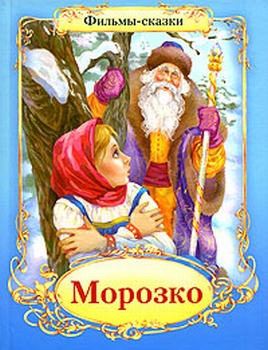 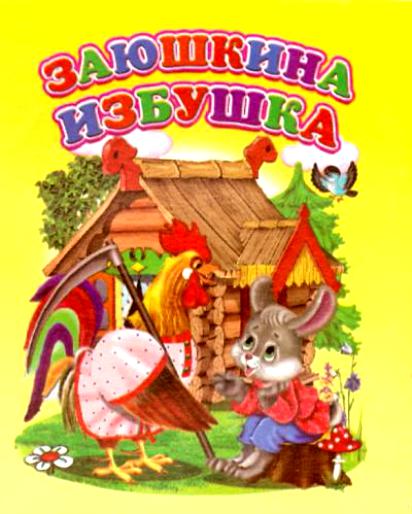 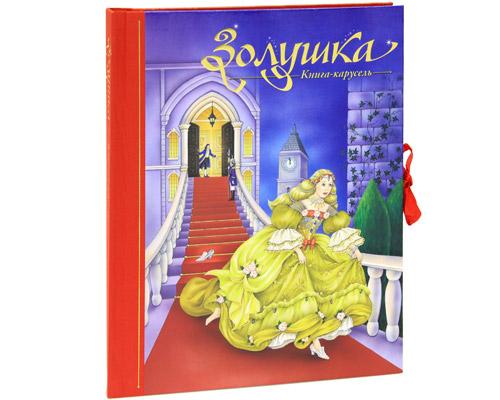 - Как моральное право было нарушено между сказочными героями в этих сказках?- По каким признакам мы можем судить о справедливости в этих ситуациях?- Какие правила поведения справедливого человека не выполнили персонажи?Приложение7       Глоссарий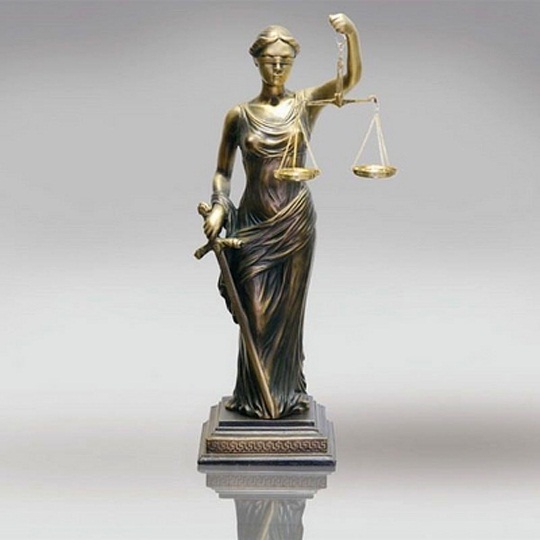 Фемиду - богиню правосудия - иногда изображают с повязкой на глазах, как символ беспристрастия, с мечом и весами в рукахВесы — древний символ меры и справедливости. На весах правосудия взвешиваются добро и зло, поступки, совершённые смертными при жизни. Посмертная судьба людей зависела от того, какая чаша перевесит.Меч в руках Фемиды — символ возмездия. Он обоюдоострый, поскольку закон не только карает, но и предупреждает.Приложение8       Модель «Весы справедливости»Ситуации для разбора: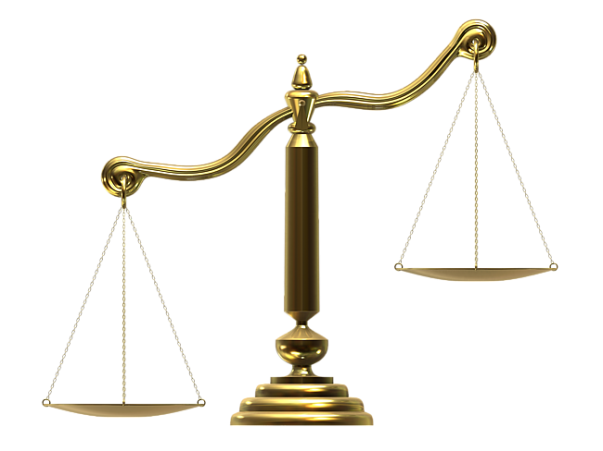 Ситуация1. «Разбитая ваза» Внук разбил вазу, а бабушка взяла вину на себя, так как не хотела, чтобы его наказали.Ситуация2. «Сердце подскажет»Дала мама Саше и Жене одну шоколадку на двоих. Разломал ее Саша, да только вот получилось не поровну:одна часть больше другой. Ту, что поменьше, он предложил своему братику, а ту, что                       побольше взял себе.Ситуация 3. «Дружок»Мама пришла с работы и спросила у сына: - Сынок, ты погулял с Дружком?  Сын ей отвечает: -Погуляй ты сама с Дружком, а то мне надо уроки учить.–Но ведь мы же договорились, что днём будешь с собакой гулять ты, а я – вечером. Ты давал обещание, - возмутилась  мама. Мальчик обиделся и сказал маме: -Просто ты меня не любишь, поэтому и даёшь мне поручения!